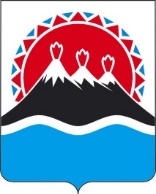 П О С Т А Н О В Л Е Н И ЕПРАВИТЕЛЬСТВА  КАМЧАТСКОГО КРАЯ                   г. Петропавловск-КамчатскийВ соответствии с законом Камчатского края от 10.12.2007 № 710 
«О пенсионном обеспечении лиц, замещавших государственные должности Камчатского края и должности государственной гражданской службы Камчатского края»ПРАВИТЕЛЬСТВО ПОСТАНОВЛЯЕТ:Внести изменение в постановление Правительства Камчатского края 
от 18.12.2013 № 592-П «Об утверждении порядка назначения и выплаты ежемесячной доплаты к пенсии лицам, замещавшим государственные должности Камчатского края, и пенсии за выслугу лет лицам, замещавшим должности государственной гражданской службы Камчатского края», изложив  Порядок назначения и выплаты ежемесячной доплаты к пенсии лицам, замещавшим государственные должности Камчатского края, и пенсии за выслугу лет лицам, замещавшим должности государственной гражданской службы Камчатского края в редакции согласно приложению к настоящему постановлению.2. Настоящее постановление вступает в силу после дня его официального опубликования.Приложение к постановлению Правительства Камчатского края от ______________№_________Порядок назначения и выплаты ежемесячной доплаты к пенсии лицам, замещавшим государственные должности Камчатского края, и пенсии за выслугу лет лицам, замещавшим должности государственной гражданской службы Камчатского края1. Общие положенияПорядок назначения и выплаты ежемесячной доплаты к пенсии лицам, замещавшим государственные должности Камчатского края, и пенсии за выслугу лет лицам, замещавшим должности государственной гражданской службы Камчатского края (далее – Порядок) разработан в соответствии с Законом Камчатского края от 10.12.2007 № 710 «О пенсионном обеспечении лиц, замещавших государственные должности Камчатского края и должности государственной гражданской службы Камчатского края» (далее – Закон Камчатского края «О пенсионном обеспечении лиц, замещавших государственные должности Камчатского края и должности государственной гражданской службы Камчатского края») и определяет процедуру обращения за ежемесячной доплатой к пенсии лицами, замещавшими государственные должности Камчатского края, и пенсией за выслугу лет лицами, замещавшими должности государственной гражданской службы Камчатского края (далее – ежемесячная доплата к пенсии, пенсия за выслугу лет), назначения и выплаты (приостановления, прекращения, возобновления и восстановления выплаты) ежемесячной доплаты к пенсии и пенсии за выслугу лет.2. Настоящий Порядок распространяется на лиц, замещавших государственные должности Камчатского края, и на лиц, замещавших должности государственной гражданской службы Камчатского края и имеющих право на назначение ежемесячной доплаты к пенсии либо пенсии за выслугу лет в соответствии с законом Камчатского края «О пенсионном обеспечении лиц, замещавших государственные должности Камчатского края и должности государственной гражданской службы Камчатского края» (далее – граждане, получатели).3. Гражданин может обращаться за назначением ежемесячной доплаты к пенсии либо пенсии за выслугу лет в любое время после возникновения права на нее и назначения страховой пенсии по старости (инвалидности) в соответствии с Федеральным законом от 28.12.2013 № 400-ФЗ «О страховых пенсиях»  (далее – Федеральный закон «О страховых пенсиях), либо пенсии, досрочно назначенной в соответствии с  Федеральным законом от 12.12.2023 
№ 565-ФЗ «О занятости населения в Российской Федерации» (далее – Федеральный закон «О занятости населения в Российской Федерации») без ограничения каким-либо сроком, путем подачи соответствующего заявления.2. Порядок назначения и перерасчета ежемесячной доплаты к пенсии и пенсии за выслугу лет4. Гражданин подает письменное заявление о назначении ежемесячной доплаты к пенсии либо пенсии за выслугу лет по форме согласно приложению 1 к настоящему Порядку (далее - заявление) в кадровую службу государственного органа Камчатского края, осуществляющую кадровое обеспечение государственного органа Камчатского края, в котором он замещал государственную должность Камчатского края, либо должность государственной гражданской службы Камчатского края (далее – кадровая служба) с приложением следующих документов:1) согласие на обработку персональных данных;2) копия паспорта гражданина Российской Федерации;3) копия документа об освобождении от замещаемой государственной должности Камчатского края или об увольнении с государственной гражданской службы Камчатского края;4) справка о периодах замещения должностей, включаемых в стаж государственной гражданской службы для установления пенсии за выслугу лет либо в стаж работы для назначения ежемесячной доплаты к пенсии по форме согласно приложению 2 к настоящему Порядку;5) справка о размере среднемесячного заработка лица, замещавшего государственную должность Камчатского края, должность государственной гражданской службы Камчатского края, за 12 полных месяцев, предшествующих дню освобождении от замещаемой государственной должности Камчатского края или увольнения с государственной гражданской службы Камчатского края  (дню назначения страховой пенсии по старости (инвалидности) по форме согласно приложению 3 к настоящему Порядку (далее – справка о размере среднемесячного заработка);6) копия решения о включении в стаж государственной гражданской службы для назначения пенсии за выслугу лет периодов трудовой деятельности, опыт и знания, полученные в результате осуществления которой, необходимы государственному гражданскому служащему Камчатского края для исполнения должностных обязанностей по замещаемой должности краевой гражданской службы, и (или) периоды трудовой деятельности, отражающей отраслевую специфику и соответствующий уровень квалификации в соответствии с замещаемой должностью, в случае принятия Министерством социального благополучия и семейной политики Камчатского края соответствующего решения;7) сведения о лицевом счете гражданина, открытом в кредитной организации, на который будет перечисляться ежемесячная доплата к пенсии либо пенсия за выслугу лет, с указанием платежных реквизитов кредитной организации;8) копия документа, подтверждающего регистрацию в системе индивидуального (персонифицированного) учета.5. В случае реорганизации или ликвидации государственного органа Камчатского края, в котором гражданин замещал государственную должность Камчатского края, либо должность государственной гражданской службы Камчатского края (далее - государственный орган), заявление подается в кадровую службу, осуществляющую кадровое обеспечение государственного органа, которому переданы функции реорганизованного или ликвидированного государственного органа.6. Копии документов, предусмотренные частью 4 настоящего Порядка, заверяются в установленном законодательством Российской Федерации порядке, незаверенные копии документов представляются с предъявлением их подлинников и удостоверяются специалистом кадровой службы.7. Справка о о размере среднемесячного заработка, указанная в пункте 5 части 4 настоящего Порядка оформляется государственным органом Камчатского края, в котором гражданин замещал государственную должность Камчатского края либо должность государственной службы Камчатского края непосредственно перед увольнением.8.  Кадровая служба:осуществляет регистрацию заявления; заверяет копии документа, удостоверяющего личность гражданина, проверяет заявление и согласие на обработку персональных данных на соответствие установленным формам и соответствие изложенных в них сведений представленным документам в течение трех рабочих дней с даты регистрации заявления;в случае выявления несоответствия заявления и (или) согласия на обработку персональных данных установленным формам и (или) несоответствия изложенных в заявлении и (или) согласии на обработку персональных данных сведений представленным документам, в течение трех рабочих дней со дня регистрации заявления направляет гражданину посредством почтового отправления мотивированное уведомление с изложением причины возврата и приложением поданных им документов. Гражданин в течение пяти рабочих дней со дня получения возвращенных кадровой службой документов устраняет выявленные кадровой службой несоответствия заявления и (или) согласия на обработку персональных данных установленным формам и (или) несоответствия изложенных в заявлении и (или) согласии на обработку персональных данных сведений представленным документам и повторно представляет в кадровую службу документы с учетом устраненных нарушений;в случае соответствия заявления установленной форме и соответствия изложенных в заявлении сведений представленным документам – в течение пяти рабочих дней со дня регистрации заявления в кадровой службе (в случае выявления несоответствия заявления установленной форме и (или) несоответствия изложенных в заявлении сведений представленным документам – в течение пяти рабочих дней со дня поступления документов, представленных гражданским служащим после устраненных нарушений):оформляет копию документа об освобождении от замещаемой государственной должности Камчатского края или об увольнении с государственной гражданской службы Камчатского края;обеспечивает оформление справки о периодах замещения должностей, включаемых в стаж государственной гражданской службы для установления пенсии за выслугу лет либо в стаж работы для назначения ежемесячной доплаты к пенсии;оформляет представление о назначении ежемесячной доплаты к пенсии либо пенсии за выслугу лет по форме согласно приложению 5 к настоящему Порядку (далее – Представление);направляет Представление с приложением документов, указанных в части 4 настоящего Порядка в Министерство социального благополучия и семейной политики Камчатского края (далее – Министерство) в течение трех рабочих дней со дня оформления Представления.9. Министерство при рассмотрении документов, представленных для назначения ежемесячной доплаты к пенсии либо пенсии за выслугу лет:осуществляет проверку представленных документов на соответствие установленным формам и соответствие изложенных в них сведений представленным гражданином документам в течение пяти рабочих дней со дня поступления Представления в Министерство;в случае представления неполного пакета документов, указанных в части 4 настоящего Порядка, а также выявления нарушений в заполнении указанных документов, Министерство в течение трех рабочих дней со дня поступления указанных документов уведомляет кадровую службу посредством государственной информационной системы Камчатского края «Единая система электронного документооборота Камчатского края» о выявленных нарушениях;в случае если при проверке Представления и приложенных к нему документов, представленных кадровой службой, нарушения не выявлены, в течение пяти рабочих дней со дня их поступления (либо со дня поступления документов из кадровой службы после устраненных нарушений)  Министерство самостоятельно запрашивает сведения о размере страховой пенсии по старости (инвалидности) в органе, осуществляющем пенсионное обеспечение, посредством межведомственного запроса в электронной форме с использованием единой системы межведомственного электронного взаимодействия (далее - СМЭВ);производит расчет размера ежемесячной доплаты к пенсии либо пенсии за выслугу лет, готовит проект распоряжения Правительства Камчатского края о назначении ежемесячной доплаты к пенсии либо пенсии за выслугу лет, пояснительную записку к указанному проекту распоряжения, а также решение о назначении (перерасчете) и выплате (приостановлении, прекращении, возобновлении и восстановлении выплаты) ежемесячной доплаты к пенсии либо пенсии за выслугу лет по форме согласно приложениям 4 и 5 к настоящему Порядку в течение трех рабочих дней со дня получения сведений в соответствии с пунктом 3 настоящей части;в письменной форме уведомляет гражданина о принятом решении в течение десяти рабочих дней со дня принятия распоряжения Правительства Камчатского края о назначении ежемесячной доплаты к пенсии либо пенсии за выслугу лет.10. В случае принятия решения об отказе в назначении ежемесячной доплаты к пенсии либо пенсии за выслугу лет Министерство в течение пяти рабочих дней со дня принятия решения направляет гражданину соответствующее уведомление с указанием причин отказа и возвращает представленные гражданином документы.11. При несогласии гражданина с решением об отказе в назначении ежемесячной доплаты к пенсии либо пенсии за выслугу лет он вправе обжаловать это решение в судебном порядке.12. Основанием для отказа в назначении ежемесячной доплаты к пенсии либо пенсии за выслугу лет является выявленное на основании совокупности представленных документов отсутствие у гражданина права на ежемесячную доплату к пенсии либо пенсию за выслугу лет в соответствии с Законом Камчатского края «О пенсионном обеспечении лиц, замещавших государственные должности Камчатского края и должности государственной гражданской службы Камчатского края».13. В случае устранения обстоятельств, явившихся основанием для отказа в назначении ежемесячной доплаты к пенсии либо пенсии за выслугу лет, гражданин имеет право вновь обратиться с заявлением в порядке, предусмотренном частью 4 настоящего Порядка.14. Ежемесячная доплата к пенсии либо пенсия за выслугу лет назначается гражданину со дня регистрации Представления в Министерстве, но не ранее дня возникновения права на нее и назначения страховой пенсии по старости (инвалидности) в соответствии с Федеральным законом «О страховых пенсиях» либо пенсии, досрочно назначенной в соответствии с Законом Российской Федерации «О занятости населения в Российской Федерации», а также не ранее дня, следующего за днем освобождения от государственной должности Камчатского края либо должности государственной гражданской службы Камчатского края. Назначение ежемесячной доплаты к пенсии либо пенсии за выслугу лет оформляется распоряжением Правительства Камчатского края.15. Перерасчет размера ежемесячной доплаты к пенсии либо пенсии за выслугу лет производится Министерством в случаях:1) увеличения (индексации) размеров должностных окладов лиц, замещающих государственные должности Камчатского края, в соответствии со статьей 5 Закона Камчатского края от 27.02.2013 № 203 «О государственных должностях Камчатского края» – со дня увеличения размеров должностных окладов на основании решения Министерства;2) увеличения (индексации) размеров окладов денежного содержания государственных гражданских служащих Камчатского края в соответствии со статьей 29 Закона Камчатского края от 20.11.2013 № 343 «О государственной гражданской службе Камчатского края» – со дня увеличения размеров должностных окладов на основании решения Министерства;3) изменения размера ежемесячного пожизненного содержания или дополнительного пожизненного ежемесячного материального обеспечения – со дня изменения размеров указанных выплат;4) замещения государственной должности Камчатского края либо должности государственной гражданской службы Камчатского края не менее 12 полных месяцев с более высоким должностным окладом после назначения ежемесячной доплаты к пенсии или пенсии за выслугу лет – со дня регистрации в Министерстве заявления с приложением следующих документов:копии документа об освобождении от замещаемой государственной должности Камчатского края или об увольнении с государственной гражданской службы Камчатского края;справки о размере среднемесячного заработка;5) последующего после назначения ежемесячной доплаты к пенсии либо пенсии за выслугу лет увеличения продолжительности стажа государственной гражданской службы, с учетом которого определяется размер ежемесячной доплаты к пенсии либо пенсии за выслугу лет – со дня регистрации в Министерстве заявления с приложением следующих документов:а) копии документа об освобождении от замещаемой государственной должности Камчатского края или об увольнении с государственной гражданской службы Камчатского края;б) справки о периодах замещения должностей, включаемых в стаж государственной гражданской службы для установления пенсии за выслугу лет либо в стаж работы для назначения ежемесячной доплаты к пенсии по форме согласно приложению 2 к настоящему Порядку;3. Порядок выплаты (приостановления, прекращения, возобновления и восстановления) ежемесячной доплаты к пенсии и пенсии за выслугу лет16. Министерство в целях проверки наличия у граждан права на выплату ежемесячной доплаты к пенсии либо пенсии за выслугу лет в порядке межведомственного информационного взаимодействия запрашивает в органе, осуществляющем пенсионное обеспечение, а также в органе записи актов гражданского состояния посредством межведомственного запроса, в том числе в электронной форме с использованием СМЭВ:1) информацию о размере страховой пенсии по старости (инвалидности) граждан – ежемесячно;2) информацию о смерти получателя – в случае получения информации об отсутствии выплаты страховой пенсии по старости (инвалидности);2) сведения о трудовой деятельности – ежегодно.17. Выплата ежемесячной доплаты к пенсии либо пенсии за выслугу лет осуществляется Министерством путем безналичного перечисления денежных средств на счет, открытый гражданином в российской кредитной организации.18. Перечисление ежемесячной доплаты к пенсии и пенсии за выслугу лет осуществляется Министерством ежемесячно в соответствии со списками и реестрами получателей ежемесячной доплаты к пенсии и пенсии за выслугу лет в срок до 25 числа текущего месяца. 19. Выплата ежемесячной доплаты к пенсии либо пенсии за выслугу лет приостанавливается в случае:1) замещения государственной должности Российской   Федерации,   государственной   должности  субъекта  Российской Федерации,   должности   федеральной  государственной  гражданской  службы, должности государственной гражданской службы субъекта Российской Федерации, выборной   муниципальной  должности  или  должности  муниципальной  службы, должности  в организациях, финансируемых за счет средств краевого бюджета и (или) бюджетов муниципальных образований в Камчатском крае, со дня назначения (избрания) на одну из указанных должностей.2) невозможности выплаты ежемесячной доплаты к пенсии или пенсии за выслугу лет в связи с непредставлением в течение календарного месяца получателем ежемесячной доплаты к пенсии или пенсии за выслугу лет в Министерство письменного уведомления об изменении реквизитов либо закрытии счета, открытого в российской кредитной организации.20. Получатель ежемесячной доплаты к пенсии либо пенсии за выслугу лет, назначенный (избранный) на одну из должностей, указанных в пункте 1 части 19 настоящего Порядка, обязан в течение 5 рабочих дней со дня назначения (избрания) на должность подать в Министерство заявление о приостановлении выплаты ежемесячной доплаты к пенсии либо пенсии за выслугу лет в произвольной форме и документы, подтверждающие факт и срок назначения (избрания) на указанную должность.21. Министерство в течение пяти рабочих дней со дня поступления документов, указанных в части 20 настоящего Порядка, принимает решение о приостановлении выплаты ежемесячной доплаты к пенсии либо пенсии за выслугу лет по форме согласно приложениям 4 и 5 к настоящему Порядку и приостанавливает выплату со дня назначения гражданина на одну из должностей, указанных в пункте 1 части 19 настоящего Порядка.22. При освобождении от должностей, указанных в пункте 1 части 19 настоящего Порядка, выплата ежемесячной доплаты к пенсии либо пенсии за выслугу лет возобновляется на прежних условиях по заявлению гражданина о возобновлении выплаты ежемесячной доплаты к пенсии либо пенсии за выслугу лет (далее – заявление о возобновлении выплаты) в произвольной форме, поданному в Министерство с приложением документов, подтверждающих факт увольнения. 23. Заявление о приостановлении, прекращении, возобновлении (восстановлении) выплаты ежемесячной доплаты к пенсии либо пенсии за выслугу лет с приложением документов подается гражданином в Министерство.24. Копии документов, представляемые гражданином с заявлением о приостановлении, прекращении, возобновлении (восстановлении) выплаты ежемесячной доплаты к пенсии либо пенсии за выслугу лет, заверяются в установленном законодательством Российской Федерации порядке.25. Решение о возобновлении ежемесячной доплаты к пенсии либо пенсии за выслугу лет по форме согласно приложениям 4 и 5 к настоящему Порядку принимается Министерством в течение 5 рабочих дней со дня получения заявления о возобновлении выплаты, либо актуальной информации о лицевом счете, открытом в российской кредитной организации.26. Выплата ежемесячной доплаты к пенсии либо пенсии за выслугу лет прекращается в случае:1) назначения гражданину пенсии за выслугу лет по иным основаниям, а также пенсии за выслугу лет (ежемесячной доплаты к пенсии, иных выплат), устанавливаемой в соответствии с законодательством Российской Федерации, субъектов Российской Федерации или актами органов местного самоуправления в связи с замещением государственных должностей Российской Федерации, субъектов Российской Федерации или муниципальных должностей либо в связи с прохождением государственной гражданской службы Российской Федерации, субъектов Российской Федерации или муниципальной службы – со дня назначения одной из таких выплат;2) прекращения выплаты страховой пенсии по старости (инвалидности), к которой установлена  ежемесячная доплата к пенсии либо пенсия за выслугу лет – с 1 числа месяца, следующего за месяцем прекращения выплаты указанной пенсии;3) смерти гражданина или признания его в установленном порядке умершим или безвестно отсутствующим – с 1 числа месяца, следующего за месяцем, в котором наступила смерть либо вступило в силу решение суда об объявлении его умершим или о признании безвестно отсутствующим.Прекращение выплаты ежемесячной доплаты к пенсии либо пенсии за выслугу лет производится на основании решения Министерства.27. Получатель ежемесячной доплаты к пенсии либо пенсии за выслугу лет, которому назначена одна из выплат, указанных в пункте 1 части 26 настоящего Порядка, в течение десяти дней со дня назначения выплаты подает в Министерство заявление в произвольной форме о прекращении выплаты ежемесячной доплаты к пенсии либо пенсии за выслугу лет (далее – заявление о прекращении выплаты), к которому прилагается документ, подтверждающий факт и дату назначения одной из указанных выплат.28. Министерство на основании заявления о прекращении выплаты, а в случае смерти гражданина либо признания его умершим или безвестно отсутствующим на основании документов, подтверждающих данные обстоятельства, и в течение пяти дней со дня поступления указанного заявления либо со дня поступления документов, подтверждающих факт смерти гражданина (признания умершим или безвестно отсутствующим) принимает решение о прекращении выплаты ежемесячной доплаты к пенсии либо пенсии за выслугу лет по форме согласно приложениям 4 и 5 к настоящему Порядку.29. Выплата ежемесячной доплаты к пенсии либо пенсии за выслугу лет восстанавливается в случае:1) отказа гражданина от получения выплаты, предусмотренной пунктом 1 части 26 настоящего Порядка – с 1 числа месяца, в котором гражданин обратился за восстановлением выплаты ежемесячной доплаты к пенсии либо пенсии за выслугу лет, но не ранее дня прекращения указанной выплаты;2) отмены решения суда об объявлении гражданина умершим или о признании его безвестно отсутствующим – с 1 числа месяца, следующего за месяцем, в котором вступило в законную силу решение суда, но не ранее дня, с которого восстановлена выплата страховой пенсии по старости (инвалидности), назначенной в соответствии с Федеральным законом «О страховых пенсиях», либо пенсии, досрочно назначенной в соответствии с Законом Российской Федерации «О занятости населения в Российской Федерации»;3) восстановления выплаты страховой пенсии по старости (инвалидности), к которой установлена ежемесячная доплата к пенсии либо пенсия за выслугу лет – с 1 числа месяца, в котором гражданин, обратился за ней, но не ранее дня восстановления выплаты страховой пенсии по старости (инвалидности), к которой установлена ежемесячная доплата к пенсии либо пенсия за выслугу лет.30. Для восстановления выплаты ежемесячной доплаты к пенсии либо  пенсии за выслугу лет при отказе гражданина от получения пенсии за выслугу лет по иным основаниям, ежемесячного пожизненного содержания, ежемесячной доплаты к пенсии (ежемесячного пожизненного содержания) или дополнительного (пожизненного) ежемесячного материального обеспечения, назначаемых и финансируемых за счет средств федерального бюджета в соответствии с федеральными законами, актами Президента Российской Федерации и Правительства Российской Федерации, а также пенсии за выслугу лет (ежемесячной доплаты к пенсии, иных выплат), устанавливаемой в соответствии с законодательством субъектов Российской Федерации или актами органов местного самоуправления в связи с замещением государственных должностей субъектов Российской Федерации или муниципальных должностей либо в связи с прохождением государственной гражданской службы субъектов Российской Федерации или муниципальной службы, либо отмены решения суда об объявлении гражданина Российской Федерации умершим или о признании его безвестно отсутствующим, либо восстановления выплаты страховой пенсии, к которой установлена пенсия за выслугу лет, необходимы следующие документы:1) заявление о восстановлении выплаты;2) документ, подтверждающий факт прекращения выплаты пенсии за выслугу лет, либо копия судебного акта об отмене решения суда об объявлении гражданина умершим или о признании его безвестно отсутствующим, либо документ, подтверждающий восстановление выплаты страховой пенсии, к которой установлена ежемесячная доплата к пенсии либо пенсия за выслугу лет.31. Сумма начисленной ежемесячной доплаты к пенсии либо пенсии за выслугу лет, не полученной гражданином своевременно, выплачивается единовременно, но не более чем за 12 месяцев, предшествующих дню обращения за ней.Сумма ежемесячной доплаты к пенсии либо пенсии за выслугу лет, не полученная по вине Министерства, выплачивается единовременно за все время без ограничения каким-либо сроком.32. Получатель ежемесячной доплаты к пенсии либо пенсии за выслугу лет обязан извещать Министерство об обстоятельствах, влияющих на выплату ежемесячной доплаты к пенсии либо пенсии за выслугу лет. В случае выявления таких обстоятельств Министерством принимается решение о приостановлении (прекращении) выплаты ежемесячной доплаты к пенсии либо пенсии за выслугу лет со дня, следующего за днем возникновения таких обстоятельств, о чем в течение семи рабочих дней со дня принятия решения сообщается гражданину.33. В случае представления недостоверных сведений или несвоевременного представления сведений, повлекших перерасход средств на выплату ежемесячной доплаты к пенсии либо пенсии за выслугу лет, виновные лица возмещают Министерству причиненный ущерб в порядке, установленном законодательством Российской Федерации.                                                                                                                 Приложение 1	Губернатору Камчатского края ________________________________________     (фамилия и инициалы)от ______________________________________(фамилия, имя, отчество (при наличии), наименование должности  заявителя на день увольнения, наименование государственного  органа Камчатского края, в котором заявитель замещал должность  непосредственно перед увольнением)_______________________________________________________________________________________________________________________________________________________________________________ проживающего(ей) ________________________      (адрес регистрации и адрес фактического проживания)___________________________________________________________________________________________________________________________                                  телефон _________________________________СНИЛС _________________________________              (страховой номер индивидуального лицевого счета)Заявлениео назначении ежемесячной доплаты к пенсии лицу, замещавшему государственную должность Камчатского края, пенсии за выслугу лет лицу, замещавшему должность государственной гражданской службы Камчатского краяВ соответствии с законом Камчатского края «О пенсионном обеспечении лиц, замещавших государственные должности Камчатского края и должности государственной гражданской службы Камчатского края» прошу   назначить (пересчитать) (нужное подчеркнуть) мне, замещавшему должность ____________________________________________________________________         (наименование должности, по которой исчисляется размер среднемесячного заработка)___________________________________________________________________________________________________________________________________________________________,ежемесячную доплату к пенсии/пенсию за выслугу лет (нужное подчеркнуть) к страховой пенсии по старости (инвалидности), назначенной в соответствии с Федеральным законом «О страховых пенсиях» либо досрочно назначенной в соответствии с Федеральным законом «О занятости населения в Российской Федерации» (нужное подчеркнуть) с «____» ____________ ____ г.В случае замещения государственной должности Российской   Федерации,   государственной   должности  субъекта  Российской Федерации,   должности   федеральной  государственной  гражданской  службы, должности государственной гражданской службы субъекта Российской Федерации, выборной   муниципальной  должности  или  должности  муниципальной  службы, должности  в организациях, финансируемых за счет средств краевого бюджета и (или) бюджетов муниципальных образований в Камчатском крае, обязуюсь в 10-дневной срок со дня назначения (избрания) на одну из указанных должностей сообщить об этом в Министерство.Выплаты, предусмотренные пунктом 3.1 статьи 7 Федерального закона 
«О государственном пенсионном обеспечении в Российской Федерации», мне не установлены.Приложение:1.___________________________________________________________________2.___________________________________________________________________3.___________________________________________________________________4.___________________________________________________________________5.___________________________________________________________________6.___________________________________________________________________7.___________________________________________________________________8.___________________________________________________________________«___» ______________ 20__ года      	    _______________________________                                                                                               (подпись заявителя)Заявление и документы на ___л. принял       _______________________________                                                                             Ф.И.О. специалиста, принявшего документы«____» _________ 20_____ года                    _______________________________                                                                           подпись специалиста, принявшего документы Приложение 2Справкао размере среднемесячного заработка лица, замещавшего государственную должность Камчатского края, должность государственной гражданской службы Камчатского края Среднемесячный заработок ____________________________________________,                                                                          (фамилия, имя, отчество)замещавшего(ей) должность _______________________________________________________________________________________________________________,                                                 (наименование должности)за период с _____________________ по ________________________, составлял:                            (день, месяц, год)                                        (день, месяц, год)Руководитель                               ___________       ______________________                                                         (подпись)                         (инициалы, фамилия)Главный бухгалтер                    ___________          ______________________                                                        (подпись)                           (инициалы, фамилия)Место для печати                        * Для определения среднемесячного заработка учитывается среднемесячное денежное вознаграждение в соответствии с частью 2 статьи 4.1 Закона Камчатского края «О пенсионном обеспечении лиц, замещавших государственные должности Камчатского края и должности государственной гражданской службы Камчатского края» либо среднемесячное денежное содержание в соответствии с частью 2 статьи 7.1 Закона Камчатского края 
«О пенсионном обеспечении лиц, замещавших государственные должности Камчатского края и должности государственной гражданской службы Камчатского края». Расчет среднемесячного заработка производится с учетом Правил определения среднемесячного заработка, из которого исчисляется размер пенсии за выслугу лет федеральных государственных гражданских служащих, утвержденных постановлением Правительства Российской Федерации 
от 17.10.2009 № 818.	                                                                                          Приложение 3Справкао периодах замещения должностей, включаемых в стаж государственной гражданской службы для установления пенсии за выслугу лет либо в стаж работы для назначения ежемесячной доплаты к пенсии лицам, замещавшим государственные должности Камчатского краяРуководитель ____________ _______________________                                                                               Дата ____________                                        (подпись)            (инициалы, фамилия)                                                       Место для печатиПриложение 4Министерство социального благополучия и семейной политики Камчатского края«___» ____________ 202__ годаРешение № ____о назначении (перерасчете) и выплате (приостановлении, прекращении, возобновлении и восстановлении выплаты) ежемесячной доплаты к пенсии____________________________________________________________________фамилия, имя, отчество (при наличии) гражданинаВ соответствии с Законом Камчатского края «О пенсионном обеспечении лиц, замещавших государственные должности Камчатского края и должности государственной гражданской службы Камчатского края» 					1. Установить ежемесячную доплату к пенсии в размере _______рублей, исходя из общей суммы трехкратного размера установленной частью 1 статьи 16 Федерального закона «О страховых пенсиях» по состоянию на __________ фиксированной выплаты к страховой пенсии по старости, и ежемесячной доплаты к пенсии в размере __________ рублей, составляющей ______ процентов среднемесячного денежного вознаграждения.2. Выплату ежемесячной доплаты к пенсии производить с _________ пожизненно.3. Приостановить выплату ежемесячной доплаты к пенсии с _________ в связи с __________________________________________________________________________.4. Возобновить выплату ежемесячной доплаты к пенсии с __________ в связи с __________________________________________________________________________.5. В связи с замещением государственной должности Камчатского края произвести перерасчет ежемесячной доплаты к пенсии с___________ и установить ежемесячную доплату к пенсии в размере _________________ рублей.6. В связи с увеличением продолжительности стажа работы установить ежемесячную доплату к пенсии в размере __________ рублей, составляющей ______ процентов среднемесячного денежного вознаграждения с _________.	7. Прекратить выплату ежемесячной доплаты к пенсии с ___________в связи с __________________________________________________________________________.(указать основание прекращения выплаты в соответствии с частью 28 Порядка)Министр _______________	                          Решение подготовил ________________ 			Приложение 5Министерство социального благополучия и семейной политики Камчатского края«___» ____________ 202__ годаРешение № ____о назначении (перерасчете) и выплате (приостановлении, прекращении, возобновлении и восстановлении выплаты) пенсии за выслугу лет____________________________________________________________________фамилия, имя, отчество (при наличии) гражданинаВ соответствии с Законом Камчатского края «О пенсионном обеспечении лиц, замещавших государственные должности Камчатского края и должности государственной гражданской службы Камчатского края» 					1. Установить пенсию за выслугу лет в размере _______рублей, исходя из общей суммы двух с половиной размеров установленной частью 1 статьи 16 Федерального закона «О страховых пенсиях» по состоянию на __________ фиксированной выплаты к страховой пенсии по старости, и пенсии за выслугу лет в размере __________ рублей, составляющей ______ процентов среднемесячного денежного содержания.	2. Выплату пенсии за выслугу лет производить с _________ пожизненно.3. Приостановить выплату пенсии за выслугу лет с ______________ в связи с __________________________________________________________________________.4. Возобновить выплату пенсии за выслугу лет с _____________ в связи с __________________________________________________________________________.5. В связи с замещением государственной должности Камчатского края либо должности государственной гражданской службы Камчатского края произвести перерасчет пенсии за выслугу лет с___________ и установить пенсию за выслугу лет в размере _________________ рублей.6. В связи с увеличением продолжительности стажа работы установить пенсию за выслугу лет в размере __________ рублей, составляющей ______ процентов среднемесячного денежного содержания с _________.	7. Прекратить выплату пенсии за выслугу лет с ______________ в связи с __________________________________________________________________________.(указать основание прекращения выплаты в соответствии с частью 28 Порядка)Министр _______________	                          Решение подготовил ________________ 				Приложение 6              Министру социального    благополучия и семейной   политики Камчатского края  ____________________________________                                                                                     ____________________________________                                                                                                                                        (фамилия, имя, отчество гражданина)                                                                                          ____________________________________Домашний адрес: ____________________                                                                                          ____________________________________________________________________________________________________________                                                                                     Телефон ____________________________ЗаявлениеЗаявление о приостановлении, прекращении, возобновлении (восстановлении) выплаты ежемесячной доплаты к пенсии либо пенсии за выслугуВ соответствии с Законом Камчатского края от 10.12.2007 № 710 
«О пенсионном обеспечении лиц, замещавших государственные должности   Камчатского края и должности государственной гражданской службы Камчатского края» прошу приостановить (прекратить)/возобновить (восстановить) мне выплату ежемесячной доплаты к пенсии/пенсии за выслугу лет с _________на основании_________________________________________________________________________________________________________________(реквизиты правового акта о назначении (избрании) (освобождении (увольнении) на государственную должность, должность государственной гражданской службы, муниципальную должность, должность муниципальной службы).К заявлению прилагается копия соответствующего правового акта. "____" ____________ 20 ___ г. _________________  _________________________________                                                                 (подпись)                       (расшифровка подписи)[Дата регистрации]№[Номер документа]О внесении изменения в постановление Правительства Камчатского края от 18.12.2013 № 592-П «Об утверждении порядка назначения и выплаты ежемесячной доплаты к пенсии лицам, замещавшим государственные должности Камчатского края, и пенсии за выслугу лет лицам, замещавшим должности государственной гражданской службы Камчатского края»Председатель Правительства Камчатского края[горизонтальный штамп подписи 1]Е.А. Чекинк Порядку назначения и выплаты ежемесячной доплаты к пенсии лицам, замещавшим государственные должности Камчатского края, и пенсии за выслугу лет лицам, замещавшим должности государственной гражданской службы Камчатского краяФОРМАк Порядку назначения и выплаты ежемесячной доплаты к пенсии лицам, замещавшим государственные должности Камчатского края, и пенсии за выслугу лет лицам, замещавшим должности государственной гражданской службы Камчатского краяФОРМА№ п/пСумма (руб.)1Должностной оклад 2Среднемесячный заработок* (без учета районного коэффициента)3Размер районного коэффициентак Порядку назначения и выплаты ежемесячной доплаты к пенсии лицам, замещавшим государственные должности Камчатского края, и пенсии за выслугу лет лицам, замещавшим должности государственной гражданской службы Камчатского краяФОРМА№ п/п№ записи в трудовой книжке и (или) № записи в сведениях о трудовой деятельностиНаименование организацииЗамещаемая должностьДата назначения на должность (начала прохождения службы)Дата назначения на должность (начала прохождения службы)Дата назначения на должность (начала прохождения службы)Дата освобождения от должности (окончания прохождения службы)Дата освобождения от должности (окончания прохождения службы)Дата освобождения от должности (окончания прохождения службы)Продолжительность периода замещения должности (прохождения службы)Продолжительность периода замещения должности (прохождения службы)Продолжительность периода замещения должности (прохождения службы)Продолжительность периода замещения должности (прохождения службы)Продолжительность периода замещения должности (прохождения службы)Продолжительность периода замещения должности (прохождения службы)Стаж государственной гражданской службы, учитываемый для назначения ежемесячной доплаты к пенсии/пенсии за выслугу летСтаж государственной гражданской службы, учитываемый для назначения ежемесячной доплаты к пенсии/пенсии за выслугу летСтаж государственной гражданской службы, учитываемый для назначения ежемесячной доплаты к пенсии/пенсии за выслугу лет№ п/п№ записи в трудовой книжке и (или) № записи в сведениях о трудовой деятельностиНаименование организацииЗамещаемая должностьгодмесяцчислогодмесяцчислов календарном исчислениив календарном исчислениив календарном исчислениив льготном исчислениив льготном исчислениив льготном исчислении№ п/п№ записи в трудовой книжке и (или) № записи в сведениях о трудовой деятельностиНаименование организацииЗамещаемая должностьгодмесяцчислогодмесяцчислолетмесяцевднейлетмесяцевдней1234567891011121314151617181923ВСЕГОк Порядку назначения и выплаты ежемесячной доплаты к пенсии лицам, замещавшим государственные должности Камчатского края, и пенсии за выслугу лет лицам, замещавшим должности государственной гражданской службы Камчатского краяФОРМАк Порядку назначения и выплаты ежемесячной доплаты к пенсии лицам, замещавшим государственные должности Камчатского края, и пенсии за выслугу лет лицам, замещавшим должности государственной гражданской службы Камчатского краяФОРМАк Порядку назначения и выплаты ежемесячной доплаты к пенсии лицам, замещавшим государственные должности Камчатского края, и пенсии за выслугу лет лицам, замещавшим должности государственной гражданской службы Камчатского краяФОРМА